Year 3 Spelling Autumn- Spelling will be tested on a FridayYear 4 Spelling Autumn- Spelling will be tested on a FridayTest 1  11/09/20Test 2 18/09/20Test 3 25/09/20Test 4 02/10/20Test 5 09/10/20Test 616/10/20Test 7-23/10/20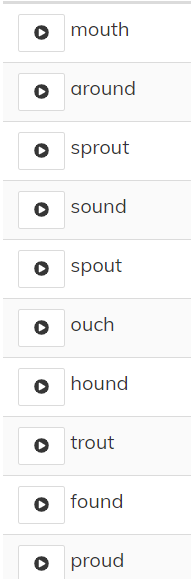 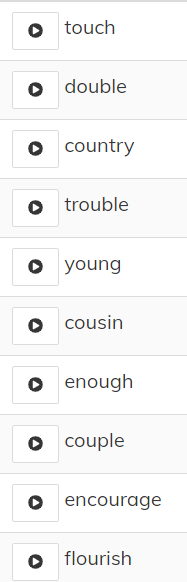 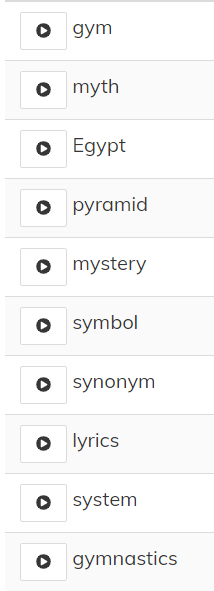 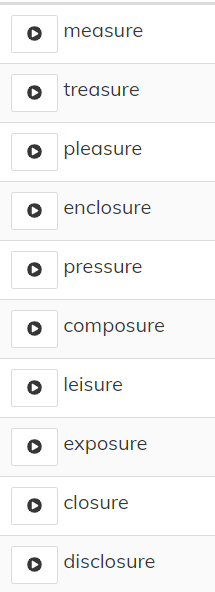 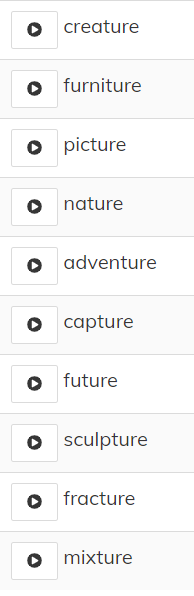 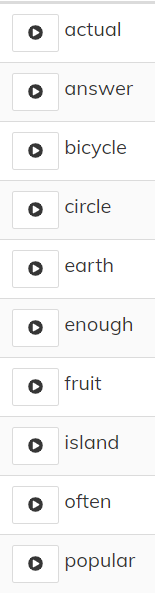 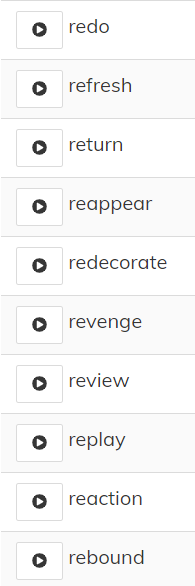 Test 1  11/09/20Test 2 18/09/20Test 3 25/09/20Test 4 02/10/20Test 5 09/10/20Test 616/10/20Test 7-23/10/20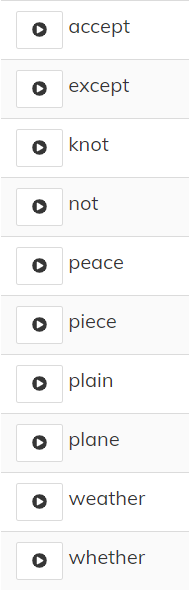 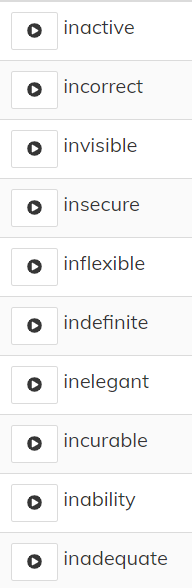 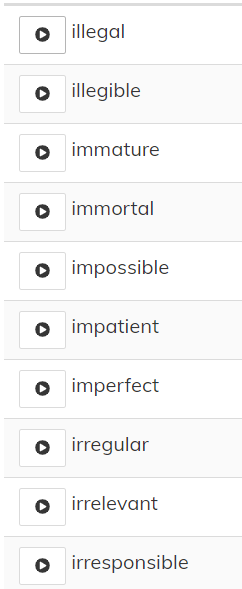 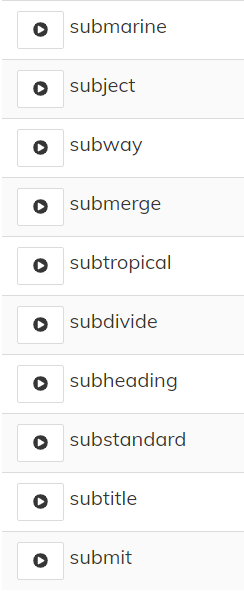 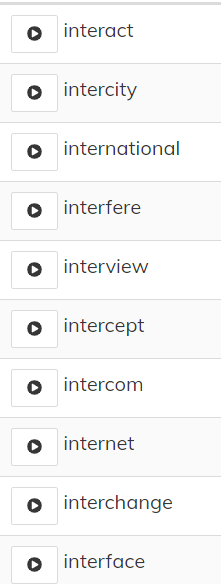 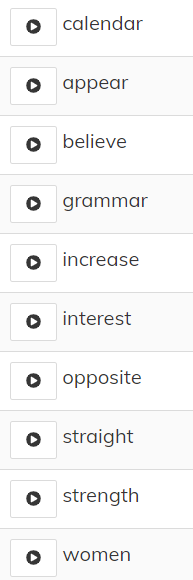 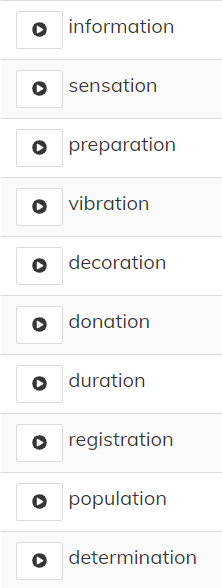 